Средство  массовой  информации для  опубликования   муниципальных  правовых  актови  иной  информационной информацииСпециальный   выпуск  №  159«16» сентября 2022 годаУчреждено12.11.2007  годаИРКУТСКАЯ  ОБЛАСТЬ   КУЙТУНСКАЯ ТЕРРИТОРИАЛЬНАЯ ИЗБИРАТЕЛЬНАЯ КОМИССИЯ р.п.КуйтунОб определении результатов выборов главы Карымского муниципального образования На основании протокола Куйтунской территориальной избирательной комиссии от 12 сентября 2022 года о результатах выборов главы Карымского муниципального образования, в соответствии с пунктом 9 части 4 статьи 32, частью 2 статьи 34, частями 1, 7, 8, 13 статьи 101 Закона Иркутской области от 11 ноября 2011 года № 116-ОЗ «О муниципальных выборах в Иркутской области», Куйтунская территориальная избирательная комиссияРЕШИЛА:1. Признать выборы главы Карымского муниципального образования             11 сентября 2022 года состоявшимися и результаты выборов действительными.2. Объявить избранным главой Карымского муниципального образования Тихонову Ольгу Ивановну, получившую наибольшее число голосов избирателей, принявших участие в голосовании.3. Направить в Избирательную комиссию Иркутской области заверенные копии настоящего решения, первых экземпляров протокола и сводной таблицы Куйтунской территориальной избирательной комиссии о результатах выборов главы Карымского муниципального образования.4. Копию настоящего решения направить для опубликования в муниципальный вестник Карымского муниципального образования.   5. Разместить настоящее решение на сайте Куйтунской территориальной избирательной комиссии в информационно-телекоммуникационной сети «Интернет» на Едином портале территориальных избирательных комиссий Иркутской области.ИРКУТСКАЯ  ОБЛАСТЬ   КУЙТУНСКАЯ ТЕРРИТОРИАЛЬНАЯ ИЗБИРАТЕЛЬНА КОМИССИЯ р.п.КуйтунО регистрации избранного главы Карымского муниципального образования На основании протокола Куйтунской территориальной избирательной комиссии от 12 сентября 2022 года о результатах выборов главы Карымского муниципального образования и решения Куйтунской территориальной избирательной комиссии от 12 сентября 2022 года  № 65/885 «Об определении результатов выборов главы Карымского муниципального образования» главой Карымского муниципального образования избрана Тихонова Ольга Ивановна. В соответствии с частью 4 статьи 108 Закона Иркутской области от 11 ноября 2011 года № 116-ОЗ «О муниципальных выборах в Иркутской области», Куйтунская территориальная избирательная комиссияРЕШИЛА:1. Зарегистрировать избранным  главой Карымского муниципального образования Тихонову Ольгу Ивановну.2. Выдать Тихоновой Ольге Ивановне удостоверение установленного образца.3. Разместить настоящее решение на сайте Куйтунской территориальной избирательной комиссии в информационно-телекоммуникационной сети «Интернет» на Едином портале территориальных избирательных комиссий Иркутской области.Экземпляр №  ______   ВЫБОРЫ ГЛАВЫ КАРЫМСКОГО МУНИЦИПАЛЬНОГО ОБРАЗОВАНИЯ11 сентября 2022 годаМ.П.         Протокол подписан 12 сентября 2022 года в 14 часов 40 минутИРКУТСКАЯ  ОБЛАСТЬ КУЙТУНСКАЯ ТЕРРИТОРИАЛЬНАЯ ИЗБИРАТЕЛЬНАЯ КОМИССИЯ р.п.КуйтунОб определении общих результатов выборов депутатов Думы Карымского муниципального образования пятого созыва На основании первого экземпляра протокола Куйтунской территориальной избирательной комиссии (с полномочиями окружной избирательной комиссии) о результатах выборов депутатов Думы Карымского муниципального образования пятого созыва по десятимандатному избирательному округу, в соответствии со статьей 106, частью 2 статьи 107 Закона Иркутской области от 11 ноября 2011 года № 116-ОЗ «О муниципальных выборах в Иркутской области», Куйтунская территориальная избирательная комиссияРЕШИЛА:1. Признать выборы 11 сентября 2022 года депутатов Думы Карымского муниципального образования пятого созыва по десятимандатному избирательному округу состоявшимися и результаты выборов  действительными.2. Установить, что в  Думу Карымского муниципального образования пятого созыва по десятимандатному избирательному округу избрано 10 депутатов:Артемьева Ирина ВикторовнаБархатова Анастасия АлександровнаДенисенко Алёна ВитальевнаЗаколодная Оксана АнатольевнаКовач Ольга МихайловнаКорниенко Татьяна НиколаевнаСахаровский Денис ОлеговичСиницина Оксана ВикторовнаТруфанова Елена ВладимировнаХудякова Елена Александровна3. Направить в Избирательную комиссию Иркутской области заверенные копии настоящего решения, первых экземпляров протокола и сводной таблицы Куйтунской территориальной избирательной комиссии (с полномочиями окружной избирательной комиссии) о результатах выборов депутатов Думы Карымского муниципального образования пятого созыва по десятимандатному избирательному округу.4. Копию настоящего решения направить для опубликования в муниципальный вестник Карымского муниципального образования.5. Разместить настоящее решение на сайте Куйтунской территориальной избирательной комиссии в информационно-телекоммуникационной сети «Интернет» на Едином портале территориальных избирательных комиссий Иркутской области.ИРКУТСКАЯ  ОБЛАСТЬ КУЙТУНСКАЯ ТЕРРИТОРИАЛЬНАЯ ИЗБИРАТЕЛЬНАЯ КОМИССИЯ р.п. Куйтун О регистрации избранных депутатов Думы                                         Карымского муниципального образованияНа основании протокола Куйтунской территориальной избирательной комиссии от 12 сентября 2022 года о результатах выборов депутатов Думы Карымского муниципального образования пятого созыва и решения Куйтунской территориальной избирательной комиссии от 12 сентября 2022 года № 65/900 «Об определении общих результатов выборов депутатов Думы Карымского муниципального образования пятого созыва», в соответствии с частью 4 статьи 108 Закона Иркутской области от 11 ноября 2011 года № 116-ОЗ «О муниципальных выборах в Иркутской области», Куйтунская территориальная избирательная комиссия РЕШИЛА:1.Зарегистрировать избранным депутатом Думы Карымского муниципального образования:Артемьеву Ирину ВикторовнуБархатову Анастасию АлександровнуДенисенко Алёну ВитальевнуЗаколодную Оксану АнатольевнуКовач Ольгу МихайловнуКорниенко Татьяну НиколаевнуСахаровского Дениса ОлеговичаСиницину Оксану ВикторовнуТруфанову Елену ВладимировнуХудякову Елену Александровну. 2. Выдать депутатам  удостоверения об избрании установленного образца.3. Направить копию настоящего решения в муниципальный вестник Карымского муниципального образования.Разместить настоящее решение на сайте Куйтунской территориальной избирательной комиссии в информационно-телекоммуникационной сети «Интернет» на Едином портале территориальных избирательных комиссий Иркутской области.Экземпляр №  ______   ВЫБОРЫ ДЕПУТАТОВ ДУМЫ КАРЫМСКОГО МУНИЦИПАЛЬНОГО ОБРАЗОВАНИЯ ПЯТОГО СОЗЫВАДЕСЯТИМАНДАТНЫЙ ИЗБИРАТЕЛЬНЫЙ ОКРУГ11 сентября 2022 годаМ.П.         Протокол подписан 12 сентября 2022 года в 15 часов 10 минутР Е Ш Е Н И ЕР Е Ш Е Н И ЕР Е Ш Е Н И Е12 сентября 2022 года12 сентября 2022 года                                            № 65/885Председатель Куйтунской территориальнойизбирательной комиссииТ.А. НемчиноваСекретарьКуйтунской территориальнойизбирательной комиссииС. В. ГерасименкоР Е Ш Е Н И ЕР Е Ш Е Н И ЕР Е Ш Е Н И Е15 сентября 2022 года15 сентября 2022 года                                           № 67/934ПредседательКуйтунской территориальнойизбирательной комиссииТ.А. НемчиноваСекретарьКуйтунской территориальнойизбирательной комиссииС. В. ГерасименкоВыборы главы Карымского муниципального образования 11.9.2022 г.Выборы главы Карымского муниципального образования 11.9.2022 г.Выборы главы Карымского муниципального образования 11.9.2022 г.Выборы главы Карымского муниципального образования 11.9.2022 г.ТАБЛИЦА ПРЕДВАРИТЕЛЬНЫХ ИТОГОВ от 12 сентября 2022г. 15:16:11ТАБЛИЦА ПРЕДВАРИТЕЛЬНЫХ ИТОГОВ от 12 сентября 2022г. 15:16:11ТАБЛИЦА ПРЕДВАРИТЕЛЬНЫХ ИТОГОВ от 12 сентября 2022г. 15:16:11ТАБЛИЦА ПРЕДВАРИТЕЛЬНЫХ ИТОГОВ от 12 сентября 2022г. 15:16:11Куйтунская территориальная избирательная комиссия, всего комиссий -3 (из них представили протоколы -3)Куйтунская территориальная избирательная комиссия, всего комиссий -3 (из них представили протоколы -3)Куйтунская территориальная избирательная комиссия, всего комиссий -3 (из них представили протоколы -3)Куйтунская территориальная избирательная комиссия, всего комиссий -3 (из них представили протоколы -3)Выбирается вариантов: 1 из 2Выбирается вариантов: 1 из 2Выбирается вариантов: 1 из 2Выбирается вариантов: 1 из 2Всего%%9859869871Число избирателей, включенных в список избирателей на момент окончания голосования1381910380912Число избирательных бюллетеней, полученных участковой избирательной комиссией1390910385953Число избирательных бюллетеней, выданных избирателям, проголосовавшим досрочно,107304 в том числе в помещении избирательной комиссии муниципального образования00005Число избирательных бюллетеней, выданных в помещении для голосования40430279236Число избирательных бюллетеней, выданных вне помещения для голосования29151407Число погашенных избирательных бюллетеней947586289728Число избирательных бюллетеней в переносных ящиках для голосования29151409Число избирательных бюллетеней в стационарных ящиках для голосования414309822310Число недействительных избирательных бюллетеней1385011Число действительных избирательных бюллетеней4303169123АЧисло утраченных избирательных бюллетеней0000БЧисло избирательных бюллетеней, не учтенных при получении000012Силаев Игорь Иванович11926,86%79261424,38%27,08%60,87%13Тихонова Ольга Ивановна31170,20%23765973,15%67,71%39,13%Приняли участие в выборах44332,08%324962335,60%25,26%25,27%Приняли участие в голосовании44332,08%324962335,60%25,26%25,27%ПРОТОКОЛ Куйтунской территориальной избирательной комиссии (с полномочиями избирательной комиссии муниципального образования) о результатах выборов     Число участковых избирательных комиссий, образованных на соответствующей территории3     Число поступивших протоколов об итогах голосования участковых избирательных комиссий, на основе которых составлен данный протокол3     Число избирательных участков, итоги голосования по которым были признаны недействительными0     Суммарное число избирателей, внесенных в списки избирателей по данным избирательным участкам на момент окончания голосования, итоги голосования по которым были признаны недействительными0          После предварительной проверки правильности составления протоколов участковых избирательных комиссий об итогах голосования избирательная комиссия муниципального образования путем суммирования данных, содержащихся в указанных протоколах участковых избирательных комиссий, у с т а н о в и л а:1Число избирателей, включенных в списки избирателей на момент окончания голосования, в том числе дополнительно включенных в списки0013812Число избирательных бюллетеней, полученных участковыми избирательными комиссиями0013903Число избирательных бюллетеней, выданных избирателям, проголосовавшим досрочно,0000104     в том числе в помещении избирательной комиссии муниципального образования0000005Число избирательных бюллетеней, выданных избирателям в помещениях для голосования в день голосования0004046Число избирательных бюллетеней, выданных избирателям, проголосовавшим вне помещений для голосования в день голосования0000297Число погашенных избирательных бюллетеней0009478Число избирательных бюллетеней, содержащихся в переносных ящиках для голосования0000299Число избирательных бюллетеней, содержащихся в стационарных ящиках для голосования00041410Число недействительных избирательных бюллетеней00001311Число действительных избирательных бюллетеней000430АЧисло утраченных избирательных бюллетеней000000БЧисло избирательных бюллетеней, не учтенных при получении000000Фамилии, имена, отчества внесенных в избирательный бюллетень зарегистрированных кандидатовФамилии, имена, отчества внесенных в избирательный бюллетень зарегистрированных кандидатовЧисло голосов избирателей, поданных за каждого зарегистрированного кандидата12Силаев Игорь Иванович00011913Тихонова Ольга Ивановна000311     В соответствии с частью 8 статьи 101 Закона Иркутской области от 11 ноября 2011 года № 116-ОЗ "О муниципальных выборах в Иркутской области" избранным главой Карымского муниципального образования признан Тихонова Ольга Ивановна, получивший наибольшее число голосов избирателей, принявших участие в голосовании.Председатель территориальной избирательной комиссииНемчинова Т.А.(фамилия, инициалы)(подпись либо причина отсутствия, отметка об особом мнении)Заместитель председателя комиссииРедкодубская И.В.Секретарь комиссииГерасименко С.В.Члены комиссии:Бондаренко Н.И.Кайдаш М.В.Мурашова Н.М.Низов С.А.Пытко Е.В.Соколова О.М.Тихонова Л.А.Фетисова Л.С.Р Е Ш Е Н И ЕР Е Ш Е Н И Е12 сентября 2022 года12 сентября 2022 года                                            № 65/900                                            № 65/900 ПредседательКуйтунской территориальнойизбирательной комиссииТ.А. НемчиноваСекретарьКуйтунской территориальнойизбирательной комиссииС. В. ГерасименкоР Е Ш Е Н И ЕР Е Ш Е Н И ЕР Е Ш Е Н И Е15 сентября 2022 года15 сентября 2022 года                                               № 67/949Председатель Куйтунской территориальной избирательной комиссии Т.А. НемчиноваСекретарьКуйтунской территориальной избирательной комиссииС. В. ГерасименкоВыборы депутатов Думы Карымского муниципального образования пятого созыва 11.9.2022 г.Выборы депутатов Думы Карымского муниципального образования пятого созыва 11.9.2022 г.Выборы депутатов Думы Карымского муниципального образования пятого созыва 11.9.2022 г.Выборы депутатов Думы Карымского муниципального образования пятого созыва 11.9.2022 г.ТАБЛИЦА ПРЕДВАРИТЕЛЬНЫХ ИТОГОВ от 12 сентября 2022г. 15:16:57ТАБЛИЦА ПРЕДВАРИТЕЛЬНЫХ ИТОГОВ от 12 сентября 2022г. 15:16:57ТАБЛИЦА ПРЕДВАРИТЕЛЬНЫХ ИТОГОВ от 12 сентября 2022г. 15:16:57ТАБЛИЦА ПРЕДВАРИТЕЛЬНЫХ ИТОГОВ от 12 сентября 2022г. 15:16:57Карымский, всего комиссий -3 (из них представили протоколы -3)Карымский, всего комиссий -3 (из них представили протоколы -3)Карымский, всего комиссий -3 (из них представили протоколы -3)Карымский, всего комиссий -3 (из них представили протоколы -3)Выбирается вариантов: 10 из 12Выбирается вариантов: 10 из 12Выбирается вариантов: 10 из 12Выбирается вариантов: 10 из 12Всего%%9859869871Число избирателей, включенных в список избирателей на момент окончания голосования1381910380912Число избирательных бюллетеней, полученных участковой избирательной комиссией1390910385953Число избирательных бюллетеней, выданных избирателям, проголосовавшим досрочно,107304 в том числе в помещении избирательной комиссии муниципального образования00005Число избирательных бюллетеней, выданных в помещении для голосования40430279236Число избирательных бюллетеней, выданных вне помещения для голосования29151407Число погашенных избирательных бюллетеней947586289728Число избирательных бюллетеней в переносных ящиках для голосования29151409Число избирательных бюллетеней в стационарных ящиках для голосования414309822310Число недействительных избирательных бюллетеней20137011Число действительных избирательных бюллетеней4233118923АЧисло утраченных избирательных бюллетеней0000БЧисло избирательных бюллетеней, не учтенных при получении000012Артемьева Ирина Викторовна18742,21%14343144,14%44,79%4,35%13Бархатова Анастасия Александровна13229,80%10328131,79%29,17%4,35%14Денисенко Алёна Витальевна21548,53%16843451,85%44,79%17,39%15Заколодная Оксана Анатольевна21348,08%15654348,15%56,25%13,04%16Ковач Ольга Михайловна17739,95%14432144,44%33,33%4,35%17Корниенко Татьяна Николаевна17439,28%13241140,74%42,71%4,35%18Романенко Виктор Владимирович11024,83%7733023,77%34,38%0,00%19Сахаровский Денис Олегович19644,24%15141446,60%42,71%17,39%20Силаев Игорь Иванович9822,12%6821920,99%21,88%39,13%21Синицина Оксана Викторовна21949,44%17741154,63%42,71%4,35%22Труфанова Елена Владимировна24054,18%19540560,19%41,67%21,74%23Худякова Елена Александровна19644,24%15640048,15%41,67%0,00%Приняли участие в выборах44332,08%324962335,60%25,26%25,27%Приняли участие в голосовании44332,08%324962335,60%25,26%25,27%ПРОТОКОЛ Куйтунской территориальной избирательной комиссии (с полномочиями окружной избирательной комиссии) о результатах выборов по десятимандатному избирательному округуПРОТОКОЛ Куйтунской территориальной избирательной комиссии (с полномочиями окружной избирательной комиссии) о результатах выборов по десятимандатному избирательному округу     Число участковых избирательных комиссий, образованных на территории избирательного округа 33     Число протоколов об итогах голосования участковых избирательных комиссий, на основе которых составлен данный протокол 33     Число избирательных участков, итоги голосования по которым были признаны недействительными00     Суммарное число избирателей, внесенных в списки избирателей по данным избирательным участкам на момент окончания голосования, итоги голосования по которым были признаны недействительными00           После предварительной проверки правильности составления протоколов участковых избирательных комиссий об итогах голосования территориальная избирательная комиссия (с полномочиями окружной избирательной комиссии) путем суммирования данных, содержащихся в указанных протоколах участковых избирательных комиссий, у с т а н о в и л а:           После предварительной проверки правильности составления протоколов участковых избирательных комиссий об итогах голосования территориальная избирательная комиссия (с полномочиями окружной избирательной комиссии) путем суммирования данных, содержащихся в указанных протоколах участковых избирательных комиссий, у с т а н о в и л а:1Число избирателей, включенных в списки избирателей на момент окончания голосования, в том числе дополнительно включенных в списки0013812Число избирательных бюллетеней, полученных участковыми избирательными комиссиями0013903Число избирательных бюллетеней, выданных избирателям, проголосовавшим досрочно,0000104     в том числе в помещении избирательной комиссии муниципального образования0000005Число избирательных бюллетеней, выданных избирателям в помещениях для голосования в день голосования0004046Число избирательных бюллетеней, выданных избирателям, проголосовавшим вне помещений для голосования в день голосования0000297Число погашенных избирательных бюллетеней0009478Число избирательных бюллетеней, содержащихся в переносных ящиках для голосования0000299Число избирательных бюллетеней, содержащихся в стационарных ящиках для голосования00041410Число недействительных избирательных бюллетеней00002011Число действительных избирательных бюллетеней000423АЧисло утраченных избирательных бюллетеней000000БЧисло избирательных бюллетеней, не учтенных при получении000000Фамилии, имена, отчества внесенных в избирательный бюллетень зарегистрированных кандидатовФамилии, имена, отчества внесенных в избирательный бюллетень зарегистрированных кандидатовЧисло голосов избирателей, поданных за каждого зарегистрированного кандидата12Артемьева Ирина Викторовна00018713Бархатова Анастасия Александровна00013214Денисенко Алёна Витальевна00021515Заколодная Оксана Анатольевна00021316Ковач Ольга Михайловна00017717Корниенко Татьяна Николаевна00017418Романенко Виктор Владимирович00011019Сахаровский Денис Олегович00019620Силаев Игорь Иванович00009821Синицина Оксана Викторовна00021922Труфанова Елена Владимировна00024023Худякова Елена Александровна000196     В соответствии с частью 8 статьи 102 Закона Иркутской области от 11 ноября 2011 года № 116-ОЗ "О муниципальных выборах в Иркутской области" избранными по десятимандатному избирательному округу признаны: Артемьева Ирина ВикторовнаБархатова Анастасия АлександровнаДенисенко Алёна ВитальевнаЗаколодная Оксана АнатольевнаКовач Ольга МихайловнаКорниенко Татьяна НиколаевнаСахаровский Денис ОлеговичСиницина Оксана ВикторовнаТруфанова Елена ВладимировнаХудякова Елена Александровна, получившие наибольшее число голосов избирателей, принявших участие в голосовании.     В соответствии с частью 8 статьи 102 Закона Иркутской области от 11 ноября 2011 года № 116-ОЗ "О муниципальных выборах в Иркутской области" избранными по десятимандатному избирательному округу признаны: Артемьева Ирина ВикторовнаБархатова Анастасия АлександровнаДенисенко Алёна ВитальевнаЗаколодная Оксана АнатольевнаКовач Ольга МихайловнаКорниенко Татьяна НиколаевнаСахаровский Денис ОлеговичСиницина Оксана ВикторовнаТруфанова Елена ВладимировнаХудякова Елена Александровна, получившие наибольшее число голосов избирателей, принявших участие в голосовании.     В соответствии с частью 8 статьи 102 Закона Иркутской области от 11 ноября 2011 года № 116-ОЗ "О муниципальных выборах в Иркутской области" избранными по десятимандатному избирательному округу признаны: Артемьева Ирина ВикторовнаБархатова Анастасия АлександровнаДенисенко Алёна ВитальевнаЗаколодная Оксана АнатольевнаКовач Ольга МихайловнаКорниенко Татьяна НиколаевнаСахаровский Денис ОлеговичСиницина Оксана ВикторовнаТруфанова Елена ВладимировнаХудякова Елена Александровна, получившие наибольшее число голосов избирателей, принявших участие в голосовании.     В соответствии с частью 8 статьи 102 Закона Иркутской области от 11 ноября 2011 года № 116-ОЗ "О муниципальных выборах в Иркутской области" избранными по десятимандатному избирательному округу признаны: Артемьева Ирина ВикторовнаБархатова Анастасия АлександровнаДенисенко Алёна ВитальевнаЗаколодная Оксана АнатольевнаКовач Ольга МихайловнаКорниенко Татьяна НиколаевнаСахаровский Денис ОлеговичСиницина Оксана ВикторовнаТруфанова Елена ВладимировнаХудякова Елена Александровна, получившие наибольшее число голосов избирателей, принявших участие в голосовании.     В соответствии с частью 8 статьи 102 Закона Иркутской области от 11 ноября 2011 года № 116-ОЗ "О муниципальных выборах в Иркутской области" избранными по десятимандатному избирательному округу признаны: Артемьева Ирина ВикторовнаБархатова Анастасия АлександровнаДенисенко Алёна ВитальевнаЗаколодная Оксана АнатольевнаКовач Ольга МихайловнаКорниенко Татьяна НиколаевнаСахаровский Денис ОлеговичСиницина Оксана ВикторовнаТруфанова Елена ВладимировнаХудякова Елена Александровна, получившие наибольшее число голосов избирателей, принявших участие в голосовании.Председатель территориальной избирательной комиссииНемчинова Т.А.(фамилия, инициалы)(подпись либо причина отсутствия, отметка об особом мнении)Заместитель председателя комиссииРедкодубская И.В.Секретарь комиссииГерасименко С.В.Члены комиссии:Бондаренко Н.И.Кайдаш М.В.Мурашова Н.М.Низов С.А.Пытко Е.В.Соколова О.М.Тихонова Л.А.Фетисова Л.С.Газета согласно ст. 12 Закона РФ «О средствах массовой информации» выходит без государственной регистрацииУчредитель:Администрация Карымского сельского поселенияОтветственный за  выпуск: Ведущий специалист администрации – Данилевич Л.О.Тираж 40 экземпляровЗАКАЗПописано в печать в 11 00 	Цена в розницу  свободнаяНомер набран, сверстан и отпечатан в Администрации Карымского МО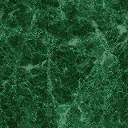 